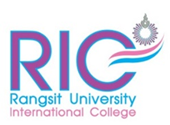 Graduates QuestionnaireA Questionnaire on the Job Searching for Graduates of the class “20….”INSTRUCTION: Please fill in the gap and/or circle ( ) having the digits
PART1: General Information
1. Name of institution...............................................................................................................................    Faculty/School………………………………… Major………………………………………………..2. First name………………………………… Surname………………………………………………
     Identification Number or Passport ID 
     Student ID3. Current Address
     …………………………………………………………………………………………………...
     …………………………………………………………………………………………………...
     Postal Code……………………………………Telephone No………………………………..
    Mobile No………………………………………Fax…………………………………………...
    E-mail……………………………………………………………………………………………4. Birthplace……………………………………………………………………………………….5. Current working status
 	(1)	Employed
 	(2)	Employed and going to continue the study
 	(3)	Unemployed and not going to continue the study (go to PART3)
 	(4) 	Going to continue the study (go to PART4)PART2: Job Applying and Working (for those who are already employed)6. Types of work
 	(1) Government Officials/Authorities		(2) State Enterprise
 	(3) Company Employee/ Private Sector	(4) Freelance/Entrepreneur
 	(5) International Organization Employees	(6) Others………………………...……….…….7. In your opinion, which of following abilities can help you get the job?	(1) Foreign Languages	(2) Computer	 	(3) Recreation
 	(4) Art				(5)Sports		(6) Singing & Dancing8. Please identify your work’s position…………………………………………………………………9. Current Address
     …………………………………………………………………………………………………...
     …………………………………………………………………………………………………...
     Postal Code……………………………………Telephone No………………………………..
    Mobile No………………………………………Fax…………………………………………...
    E-mail……………………………………………………………………………………………
10. Salary or Average income per month………………………………………Baht11. Are you satisfied with your job?
 		(1) Satisfied			(2) Unsatisfied
 If unsatisfied, please identify which of following is the most important?
(1) Bad system  	(2) Bad colleague	 	(3) Not used the earned knowledge 
(4) Low pay		(5) Not stable		(6) Lack of progress		(7)Others: ……………12. After graduated, how long does it take for you to get the job?
(1) immediately   	(2) within 1-2 months 		(3) within 3-6 months
(4) within 7-9 months	   (5) within 10-12 months	(6) more than 1 year	(7) before graduated 13. Does the job match with the field you graduated?
 	(1) match		(2) not match14. You can apply the knowledge learned with your job at the level of? 
(1) most		(2) much 		(3) moderate 
(4) few	   		(5) least15. Continuing Education (Graduate Level: Master/Doctoral)
	(1) wanting to continue (go to item19)	(2) not wanting to continue (go to PART5)PART3: Job Applying and Working (for those who are unemployed)16. The cause of being unemployed, please identify the main cause from following as below:
(1) not want to work	(2) waiting for process 	(3) cannot find any jobs
(4)others: ……………17. Do you have any problems with finding a job after graduated?
 	(1) Yes		(2) No
If yes, please identify which of following causes the most important is
(1) Not know the sources  	(2) Cannot find the desirable job  (3) Don’t want to test before working
(4) Lack of supporting	   	(5) Lack of money/Guarantor   (6) Not being needed	
(7) Low salary		(8) Don’t pass the test 	  (9) Others: ……………18. Continuing Education (Graduate Level: Master/Doctoral)
 	(1) wanting to continue	(2) not wanting to continue (go to PART5)PART4: Continuing Education19. Which levels that you want to continue your study?
(1) Bachelor’s degree  	(2) Master’s degree  		(3) Doctoral degree
(4) Others: ……………20. Which field that you want to continue your study?
 	(1) Same as previous major	(2) Not same as previous major:…………………………..21. What kinds of the educational institute that you want to continue your study?
 (1) Government  		(2) Private  		(3) abroad22. Which of following reasons you decided to continue your study?
(1) Parental needs  		(2) Job’s requirement(higher than Bachelor’s degree)  		
(3) Getting the scholarship 	(4) Others: ……………23. Do you have any problems with continuing your education?
 	(1) Yes		(2) No
If yes, please identify which of following causes the problem to continue your education?
(1) Lack of the institutes information	(2) Unqualified  (3) Lack of general knowledge
(4) Lack of fund   	(5) Others: ………………………………PART5: Recommendations 24. In the program that currently offer, in your opinion, what subjects need to added to enhance your knowledge that will be most helpful in your future occupation?(1) English Language  	(2) Computer  		(3) Accounting
(4) Internet literacy	  	(5) Practicum   	(6) Research Techniques
(7) Others: …………………………………………………………………………………………….25. Recommendations on the curriculum or major
…………………………………………………………………………………………………………………………………………………………………………………………………………………………26. Recommendations on the learning and teaching
…………………………………………………………………………………………………………………………………………………………………………………………………………………………27. Recommendations on the Student Development Activities
…………………………………………………………………………………………………………………………………………………………………………………………………………………………